Holy Trinity Church’sFall Pies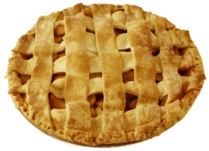 Pie Pre- Order ForName:			Phone Number:	ALL PIES ARE PRE-ORDER ONLY.  DEADLINE TO ORDER: NOVEMBER 17.Pick Up Date/Time (Please choose one)       Sunday, November 24	       Mutually agreed upon time:  Date:                                                                     Time: All Pies are HOMEMADE then frozen.Directions on how to reheat/bake provided.Proceeds support the Church!!!Please contact:	 Cat Reith-Lowery	 619-962-1946 Joe DiSalvatore	617-875-5741Type of PieQuantityPrice Per PieTotalTraditional Apple Pie Ready to bake.$12.00Dutch Apple Pie               Ready to bake.$12.00Pecan PieAlready cooked$15.00Pumpkin Pie                     Already cooked.$12.00Meat PieAlready cooked$15.00Total